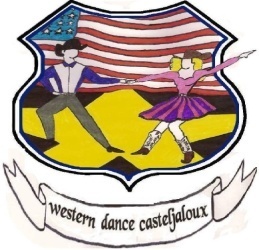 		                                                        BALADA BOA                    POT COMMUN SUD OUEST 2013/2014		                                Chorégraphe :        Aurélien HAPPE (15/06/2012)                                   Description :          Danse en Ligne - 32 Temps – 4 Murs                                     Niveau :                Débutant                                    Musique :              “Balada Boa” par  Gustavo Lima                                                                                 Départ :                  2x8RIGHT ROCKING CHAIR x 21-2-3-4	Rocking Chair PD : Rock Step PD en avant, Rock Step PD en arrière	5-6-7-8	Rocking Chair PD : Rock Step PD en avant, Rock Step PD en arrièreGRAPEVINE RIGHT TOUCH, GRAPEVINE LEFT ¼ LEFT, SCUFF1-2-3-4	Vine à D, Pointer PG à côté du PD5-6-7-8	Vine à G avec ¼ de tour à G, Scuff PD devantRIGHT BUMP x 2, LEFT BUMP x 2, RIGHT TOE STRUT, LEFT TOE STRUT1-2		Bump à D x 2  3-4		Bump à G x 2 (PdC sur PG)	5-6		Toe Strut PD en avant7-8		Toe Strut PG en avantJAZZ BOX, JAZZ JUMP FORWARD, HIP ROLL1-2-3-4	Jazz Box PD (terminer en assemblant le PG au PD&5	Jump en avant : petit saut en avant (d’abord PD et ensuite PG)6-7-8	Hip Roll : faire tourner les hanches de la G vers la D (à G, à D, à G) (à la fin PdC sur PG) 	   	                    Recommencez  au  début  et  Souriez                                                                 Feuille préparée par Western  Dance  Casteljaloux	       http://westerndancecasteljaloux.e-monsite.com/       (Si vous constatez des erreurs, merci de nous en informer)                  